Pressemitteilung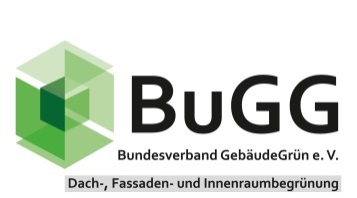 Unter der Schirmherrschaft des BundesumweltministeriumsBuGG-Fachkongress „Biodiversität Gebäudegrün“ am 24. und 25.04.2024      Der Bundesverband GebäudeGrün e.V. (BuGG) führt am 24. und 25.04.2024 in Düsseldorf den BuGG-Fachkongress „Biodiversität Gebäudegrün“ durch - eine zweitägige Präsenzveranstaltung zur biologischen Vielfalt rund um das Gebäude mit Dach- und Fassadenbegrünung. Das Bundesministerin für Umwelt, Naturschutz, nukleare Sicherheit und Verbraucherschutz mit Bundesumweltministerin Steffi Lemke hat die Schirmherrschaft für den Fachkongress übernommen. Steffi Lemke wird sich zur Begrüßung zudem mit einer Videobotschaft einbringen.Das abwechslungsreiche Tagungsprogramm mit verschiedenen Fachvorträgen zur Dach- und Fassadenbegrünung steht und teilt sich in fünf Themenblöcken auf. Diese sind so gewählt, dass über eine allgemeine Einführung in das Thema „Biodiversität“ zuerst auf die gesetzlichen Rahmenbedingungen und dann auf verschiedene wissenschaftliche Untersuchungen eingegangen wird. Praxisbeispiele von in dem Bereich tätigen Unternehmen und Büros zeigen verschiedene Formen der Umsetzung und Informationen zu direkten und indirekten Förderungen und Zertifizierungssystemen runden den Fachkongress ab und geben Ausblicke.Einführung „Biodiversität“Gesetzliche RahmenbedingungenWissenschaftliche Untersuchungen Praxisbeispiele Förderung und ZertifizierungIm Anschluss jeden Themenblocks mit drei bis vier Vorträgen findet eine Podiumsdiskussion mit den Referierenden statt, bei der offengebliebene Frage beantwortet und diskutiert werden.Bei dem angebotenen Abendessen am ersten Kongresstag stehen Netzwerken und Gespräche in kleinen Kreisen der Ausstellenden, Referierenden, Teilnehmenden und des BuGG-Teams im Vordergrund.Eine begleitende Fachausstellung verschiedener Unternehmen und eine zusätzliche Posterausstellung aus Forschung und Lehre runden die Fachveranstaltung ab.Wer sich hierzu noch einbringen bzw. sich zum Kongress anmelden möchte, kann dies unter der nachfolgend genannten Interseite machen.Unterstützt wird der Fachkongress durch die Gold-Sponsoren ZinCo, Bauder, Knauf (urbanscape), Weiss + Appetito / Wagner, die Bronze-Sponsoren Novotegra, Nature base und durch die Kongresspartner Bundesverband Garten-, Landschaft- und Sportplatzbau e.V. (BGL), Bundesverband Deutscher Landschaftsarchitekt:innen e.V. (BDLA), Kommunen für biologische Vielfalt und Biodiversity in Good Companywww.gebaeudegruen.info/fachkongress2024Abbildungen/FotosAbb. 1: Artenreiche Dach- und Fassadenbegrünung als Minderungsmaße für den Eingriff in die Natur. Das und vieles mehr wird am 24.-25.04.2024 in Düsseldorf beleuchtet.Quelle: Bundesverband GebäudeGrünAbb. 2: „Aktionslogo“.[ohne BU und ohne Quellenangabe]Autor/AnsprechpartnerDr. Gunter MannBundesverband GebäudeGrün e. V. (BuGG)Albrechtstraße 1310117 BerlinTelefon: +49 30 / 40 05 41 02
E-Mail: info@bugg.de www.gebaeudegruen.infoBerlin, den 24.01.2024